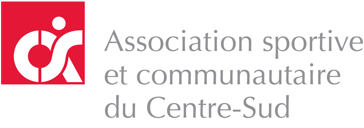 Fonds de soutien au personnel Formulaire de demande 	L’ASCCS a créé un Fonds de soutien afin d’aider les membres de son personnel qui font actuellement face à une perte de revenus et qui éprouvent une réelle difficulté financière en raison de la crise du Covid-19. Les membres et l’Association ont contribué financièrement à ce fonds. Pour présenter une demande de soutien, veuillez retourner le présent formulaire dûment complété, avant le 19 avril, à centre@asccs.qc.ca.   Veuillez prendre note qu’un suivi sera effectué par l’ASCCS auprès de chacune des personnes ayant déposée une demande d’aide financière dans les plus brefs délais. NOM DE L’EMPLOYÉ DATE SITUATION PERSONNELLE SITUATION PERSONNELLE Êtes-vous :    Propriétaire                                Locataire           Êtes-vous :    Propriétaire                                Locataire           Montant mensuel de votre loyer ou hypothèque :       Montant mensuel de votre loyer ou hypothèque :       Situation familiale :   Seul                                                                                                                              En couple (sans enfant)                                                     En couple (avec enfant)                                                     Monoparental                              Nombre d’enfants à charge :       REVENUS MENSUELS (Bénéficiez-vous actuellement ou anticipez-vous bénéficier prochainement de sources de revenu.)Programme d’action concertée temporaire pour les entreprises (PACTE) :    OUI        NON  Prestation canadienne d’urgence :    OUI          NON  Revenu d’un autre emploi :   OUI        NON  Veuillez spécifier le revenu mensuel :      COMMENT QUALIFIEZ-VOUS VOTRE SITUATION ACTUELLE ? 1 = Très difficile       2 = Difficile              3 = Moyenne            4 = Bien                     5 = Très bien            